Friday 9th October 2020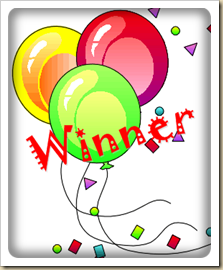 Prize Winners this weekClass 1: Thomas Burns for great attitude and super listeningClass 2: Ebonie for doing lots of homework on sumdog and spelling shedClass 3: Kieran for beautiful artwork and detailed landscapes inspired by Lowry                    d                       Class 4: Kade for super science questions & excellent creative skillsClass 1: Big thankyou to everyone for getting involved with your child’s phonic homework, it makes a difference. This week we’ve been getting ready to read the first four words and some of the children are doing really well. We’ve had great fun with some first experiences too. The children had a fantastic time in the hall on our climbing frame. Also, they thoroughly enjoyed giving our constructabots commands with simple programming. We also built our bikes and have had an amazing time on the yard with them. Please reply to the email I’m sending, thank you!Class 2: This week we have been revisiting the properties of 2 D shapes and counting on within 100. We have played hundred tens and units bingo and been learning about full o’clocks and half pasts. In our work on time we have also been ordering the days of the week. In English we have been revisiting the all sound and the magic e effect on vowels. They have also enjoyed exploring forces with balancing rods and seesaws.Class 3: This week class 3 have been exploring and building their creative writing skills, using inspirations from different sources. The children have planned their own creative stories, using descriptive words. We have combined design and technology skills with science to create a robotic hand to demonstrate how muscles work in a human hand. Well done class 3! Homework is to paint a picture in our reader’s minds.Class 4: Class 4 would like me to let you know that they have worked very, very hard this week learning about the changes that take place during a human’s lifetime as they grow into an adult- and getting over the shock, (everyone listened and discussed the work in a very open and mature manner and I was very impressed with everyone’s attitude to the new learning). They would like to share Reggie’s poem from last week as it is much more calming for their minds and sensibilities.Autumn Breeze.Limp, limp leaves in the Autumn breeze.The wind goes whoosh andThe birds go tweet.Squishy mud and trees,Nettles ouch andBuzzing bees.